Western Australia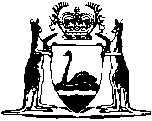 Franchise Act 1916		This Act was repealed by the Electoral Amendment Act 2012 Pt. 7 (No. 35 of 2012) as at 5 Dec 2012 (see s. 2(b) and Gazette 4 Dec 2012 p. 5907).Western AustraliaFranchise Act 1916Contents1.	Short title	12.	Preservation of franchise	1NotesCompilation table	3Western AustraliaFranchise Act 1916 An Act to preserve the Franchise of Electors on Service with His Majesty’s Forces. Be it enacted by the King’s Most Excellent Majesty, by and with the advice and consent of the Legislative Council and Legislative Assembly of Western Australia, in this present Parliament assembled, and by the authority of the same, as follows: — 1.	Short title 		This Act may be cited as the Franchise Act 1916, and shall be read as one with the Electoral Act 1907.2.	Preservation of franchise 	[(1)-(2)	deleted]	(3)	Any person on active service with His Majesty’s Naval or Military Forces, who, at the commencement of such service, was enrolled or qualified for enrolment as a Legislative Council electors a householder occupying a dwelling-house, shall retain such qualification during such service, whether absent from the State or not, so long as he continues tenant of such dwelling-house notwithstanding that he does not occupy the dwelling-house in person.		Provided that if such person is a married man and absent from the State, and his wife remains in occupation of the dwelling-house she may, on application to the Electoral Registrar, be registered as an elector on the household qualification in the place of her husband.	(4)	Whenever, in the preparation of electoral rolls, the name of any person on service with His Majesty’s Forces, and whose name was on an existing roll, has been omitted on the ground that by reason of such service such person did not appear to reside in the District for which he was enrolled, the name of such person may be inserted by the Chief Electoral Officer.	(5)	The Chief Electoral Officer shall, so far as practicable, cause an asterisk or other distinguishing mark to he made on the rolls against the names of electors who have joined His Majesty’s Forces, and append to the roll an explanatory note.	[Section 2 amended by No. 28 of 1943 s. 2.]Notes1.	This is a compilation of the Franchise Act 1916 and includes the amendments made by the other written laws referred to in the following table.  Compilation tableShort titleNumber and yearAssentCommencementFranchise Act 19164 of 191723 Mar 191723 Mar 1917Electoral (War Time) Act 194328 of 194325 Oct 194325 Oct 1943This Act was repealed by the Electoral Amendment Act 2012 Pt. 7 (No. 35 of 2012) as at 5 Dec 2012 (see s. 2(b) and Gazette 4 Dec 2012 p. 5907)This Act was repealed by the Electoral Amendment Act 2012 Pt. 7 (No. 35 of 2012) as at 5 Dec 2012 (see s. 2(b) and Gazette 4 Dec 2012 p. 5907)This Act was repealed by the Electoral Amendment Act 2012 Pt. 7 (No. 35 of 2012) as at 5 Dec 2012 (see s. 2(b) and Gazette 4 Dec 2012 p. 5907)This Act was repealed by the Electoral Amendment Act 2012 Pt. 7 (No. 35 of 2012) as at 5 Dec 2012 (see s. 2(b) and Gazette 4 Dec 2012 p. 5907)